                                                               САГЛАСНОСТ - УГОВОРСагласан сам да моје дете ________________________из Основне школе „Франце Прешерн“ – Београд, одељење _______________, учитељ/разредни старешина ______________________________________, наручи уџбенике из приложеног списка на полеђини сагласности. Наручивање вршите заокруживањем редног броја испред наведеног уџбеника.Уџбеници ће се користити у васпитно-образовном раду у школској 2019/2020. години које је изабрало Наставничко веће школе, а у складу са Законом о уџбеницима.Укупан износ одабраних уџбеника је _________________________динара.Обавезујем се да уплату извршим на 4 (четири) ратe и то:               - 1. рата до 20. 06. 2019.
               - 2. рата до 20. 07. 2019.               - 3. рата до 20. 08. 2019.                -4. рата до 20. 09. 2019.уплатом на рачун Прима, издаваштво и дистрибуција 340-11413812-76, шифра 945 Горњи Милановац  у складу са следећом уплатницом: НАПОМЕНА: УПЛАТУ ИЗВРШИТИ НА ИМЕ УЧЕНИКА, А НЕ РОДИТЕЉА, ЗБОГ АДЕКВАТНОГ КЊИЖЕЊА!УПЛАТОМ ПРВЕ РАТЕ СЕ ПРИЈАВЉУЈЕТЕ ЗА КУПОВИНУ УЏБЕНИКА, У СУПРОТНОМ СЕ НЕ УВАЖАВА САГЛАСНОСТ.МОЛИМО ВАС ДА ФОТОКОПИРАТЕ ИЛИ ФОТОГРАФИШЕТЕ САГЛАСНОСТ КАКО БИСТЕ ИМАЛИ ПОДАТКЕ О УПЛАТИ РАТА И УЏБЕНИЦИМА КОЈЕ СТЕ ПОРУЧИЛИ.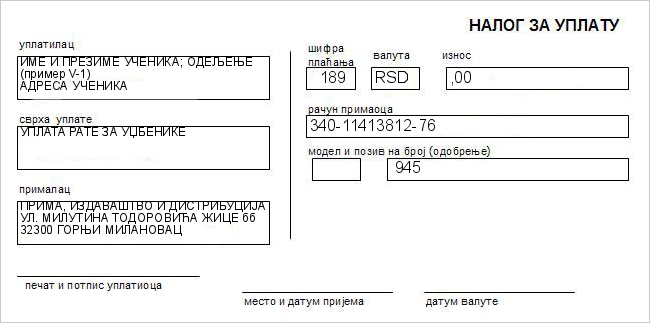 Уџбенике ћу преузети у школи након обавештења о преузимању од стране надлежних лица која раде у школи.Родитељ/старатељ________________________________бр. л.к._____________  ПУ __________________Контакт телефон__________________________E-mail________________________________________               У Београду, ____________ 2019.године.По уплати последње рате свако дете добија урађен коначни рачун.